Руководствуясь частями 1-7 статьи 8.1. Федерального закона от 26.12.2008     № 294-ФЗ (ред. от 11.06.2021) «О защите прав юридических лиц и индивидуальных предпринимателей при осуществлении государственного контроля (надзора) и муниципального контроля», статьями 65, 69, 69.2 Федерального закона от 10.01.2002 № 7-ФЗ «Об охране окружающей среды», постановлением Правительства Российской Федерации от 17.08.2016                          № 806 «О применении риск-ориентированного подхода при организации отдельных видов государственного контроля (надзора) и внесении                        изменений в некоторые акты Правительства Российской Федерации», постановлением Правительства РФ от 22.11.2017 № 1410 «О критериях      отнесения производственных объектов, используемых юридическими                     лицами и индивидуальными предпринимателями, оказывающих негативное воздействие на окружающую среду, к определенной категории риска для регионального государственного экологического надзора и об особенностях осуществления указанного надзора», Законом Самарской области от 06.04.2010  № 36-ГД «О наделении органов местного самоуправления отдельными государственными полномочиями в сфере охраны окружающей среды», распоряжением Администрации муниципального района Камышлинский Самарской области от 13.03.2017г. № 20 «Об утверждении должностных лиц Администрации муниципального района Камышлинский Самарской области, осуществляющих отдельные государственные полномочия в сфере охраны окружающей среды на территории муниципального района Камышлинский Самарской области», Уставом муниципального района Камышлинский  Самарской области, Администрация муниципального района Камышлинский Самарской области ПОСТАНОВЛЯЕТ:1. Утвердить Перечень объектов регионального  государственного экологического надзора на территории муниципального района Камышлинский Самарской области, по которым утверждены категории риска (далее – Перечень объектов).2. Разместить настоящее Постановление на официальном сайте Администрации муниципального района Камышлинский Самарской области в сети Интернет /www.kamadm.ru/.3. Настоящее Постановление вступает в силу после его официального опубликования.4. Контроль за исполнением настоящего Постановления оставляю за собой.Глава муниципального района         		                      Р.К. БагаутдиновПриложение  кпостановлению Администрациимуниципального района Камышлинский Самарской области от  15.15.2021г. № 547 Перечень объектов регионального государственного экологического надзора, расположенных на территории муниципального района Камышлинский Самарской области, которым присвоены категории риска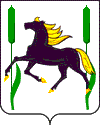 АДМИНИСТРАЦИЯмуниципального района КамышлинскийСамарской областиПОСТАНОВЛЕНИЕ15.12.2021г. года № 547«Об утверждении Перечня объектов регионального государственного экологического надзора на территории муниципального района Камышлинский Самарской области, по которым утверждены категории риска»№ п/п№ п/п№ п/пНаименование эксплуатирующей организацииИННОГРНКод объекта НВОСНаименование объектаМестонахождение объектаКатегория объекта НВОСКатегория риска111ООО "Самаратрансстрой"637602116111163760009603 6 - 0 2 6 3 - 0 0 3 4 6 3 - ПКотел446970,Самарская обл,  с.Камышла,  ул.Транспортная, 2III-я категорияНизкая222ИП Умарбекова.Н.Ш.05070567071131863130010886536 - 0 2 6 3 - 0 0 3 4 6 2 - ТКотел446970,Самарская обл, с.Камышла, ДРП-3III-я категорияНизкая333ИП Шайхуллина.А.С.6370000396303046369332000493 6 - 0 2 6 3 - 0 0 2 8 7 2 - ТКотел446970,Самарская обл, с.Камышла, ул.Рабочая, 26III-я категорияНизкая444МУП «КомХоз»636901230310963690002543 6 - 0 2 6 3 - 0 0 3 0 0 2 - ТКотел446970,Самарская обл,  с.Камышла,  ул.Победы, 51АIII-я категорияНизкая555МУП «КомХоз»636901230310963690002543 6 - 0 2 6 3 - 0 0 3 0 0 3 - ТКотел446970,Самарская обл,  с.Камышла,  ул.Победы, 135БIII-я категорияНизкая666МУП «КомХоз»636901230310963690002543 6 - 0 2 6 3 - 0 0 3 0 0 8 - ТКотел446970,Самарская обл,  с.Камышла,  ул.Победы, 116аIII-я категорияНизкая777МУП «КомХоз»636901230310963690002543 6 - 0 2 6 3 - 0 0 3 0 0 4 - ТКотел446970,Самарская обл,  с.Камышла,  ул.Победы, 107вIII-я категорияНизкая888МУП «КомХоз»636901230310963690002543 6 - 0 2 6 3 - 0 0 3 0 0 5 - ТКотел446970,Самарская обл,  с.Камышла,  ул.Победы, 68аIII-я категорияНизкая999МУП «КомХоз»636901230310963690002543 6 - 0 2 6 3 - 0 0 3 0 0 6 - ТКотел446970,Самарская обл,  с.Камышла,  ДРП - 3, д.1аIII-я категорияНизкая101010МУП «КомХоз»636901230310963690002543 6 - 0 2 6 3 - 0 0 3 0 0 7 - ТКотел446981,Самарская обл, с. Старое
Ермаково, ул. Школьная, д.24жIII-я категорияНизкая111111МУП «КомХоз»636901230310963690002543 6 - 0 2 6 3 - 0 0 3 0 0 9 - ТКотел446981,Самарская обл, с. Старое
Ермаково, ул. Школьная, д.9III-я категорияНизкая11123456789121212МУП «КомХоз»636901230310963690002543 6 - 0 2 6 3 - 0 0 3 0 1 0 - ТКотел446981,Самарская обл, с. Старое
Ермаково, ул. Школьная, д.9III-я категорияНизкая131313МУП «КомХоз»636901230310963690002543 6 - 0 2 6 3 - 0 0 3 0 1 1 - ТКотел446981,Самарская обл, с. Старое
Ермаково, ул.Тупиковая, 15аIII-я категорияНизкая141414МУП «КомХоз»636901230310963690002543 6 - 0 2 6 3 - 0 0 3 0 1 3 - ТКотел446981, Самарская обл, Камышлинский р-н, п.Чулпан, ул.Центральная, 9III-я категорияНизкая151515МУП «КомХоз»636901230310963690002543 6 - 0 2 6 3 - 0 0 3 0 1 4 - ТКотел446975, Самарская обл, с. Балыкла, ул.Безводовка, д.18III-я категорияНизкая161616МУП «КомХоз»636901230310963690002543 6 - 0 2 6 3 - 0 0 3 0 1 5 - ТКотел446975, Самарская обл, с. Балыкла, ул.Центральная, д.20III-я категорияНизкая171717МУП «КомХоз»636901230310963690002543 6 - 0 2 6 3 - 0 0 3 0 1 6 - ТКотел446970,Самарская обл,  с.Степановка, ул.Центральная,19III-я категорияНизкая181818МУП «КомХоз»636901230310963690002543 6 - 0 2 6 3 - 0 0 3 0 1 7 - ТКотел446972,Самарская обл, с. Русский
Байтуган, ул. Школьная, д.16III-я категорияНизкая191919МУП «КомХоз»636901230310963690002543 6 - 0 2 6 3 - 0 0 3 0 1 8 - ТКотел446973, Самарская обл, с. Новое
Усманово, ул. Советская, д.39III-я категорияНизкая202020МУП «КомХоз»636901230310963690002543 6 - 0 2 6 3 - 0 0 3 0 1 9 - ТКотел446973, Самарская обл, с. Новое
Усманово, ул. Школьная, д.22III-я категорияНизкая212121МУП «КомХоз»636901230310963690002543 6 - 0 2 6 3 - 0 0 3 0 2 0 - ТКотел446979,Самарская обл, с.Старое Усманово, ул. Советская, д.39III-я категорияНизкая222222МУП «КомХоз»636901230310963690002543 6 - 0 2 6 3 - 0 0 3 0 2 1 - ТКотел446979,Самарская обл, с.Старое Усманово, ул. Советская, д.40III-я категорияНизкая232323МУП «КомХоз»636901230310963690002543 6 - 0 2 6 3 - 0 0 3 0 2 2 - ТКотел446974,Самарская обл, с. Никиткино, ул. Школьная, 16 аIII-я категорияНизкая242424МУП «КомХоз»636901230310963690002543 6 - 0 2 6 3 - 0 0 3 0 2 3 - ТКотел446974,Самарская обл, с. Никиткино, ул. Школьная, 40III-я категорияНизкая252525МУП «КомХоз»636901230310963690002543 6 - 0 2 6 3 - 0 0 3 0 2 4 - ТКотел446970,Самарская обл,  с.Камышла, Комсомольская, д.11III-я категорияНизкая262626МУП «КомХоз»636901230310963690002543 6 - 0 2 6 3 - 0 0 3 0 2 5 - ТКотел446973, Самарская обл, с. Новое
Усманово, ул. Рабочая, д.4III-я категорияНизкая272727МУП «КомХоз»636901230310963690002543 6 - 0 2 6 3 - 0 0 3 0 2 6 - ТКотел446979,Самарская обл, с.Старое Усманово, ул. Советская, д.1III-я категорияНизкая11123456789282828МУП «КомХоз»636901230310963690002543 6 - 0 2 6 3 - 0 0 3 0 2 7 - ТКотел446979,Самарская обл, с.Старое Усманово, ул. Советская, д.1III-я категорияНизкая292929МУП «КомХоз»636901230310963690002543 6 - 0 2 6 3 - 0 0 3 0 2 8 - ТКотел446975, Самарская обл, с. Балыкла, ул.Центральная, д.14III-я категорияНизкая303030МУП «КомХоз»636901230310963690002543 6 - 0 2 6 3 - 0 0 3 0 2 9 - ТКотел446972,Самарская обл, с. Татарский Байтуган, ул. Вагизова, д.53 АIII-я категорияНизкая313131МУП «КомХоз»636901230310963690002543 6 - 0 2 6 3 - 0 0 3 0 3 0 - ТКотел446972,Самарская обл, с. Русский
Байтуган, ул. Победы, д.10 БIII-я категорияНизкая323232МУП «КомХоз»636901230310963690002543 6 - 0 2 6 3 - 0 0 3 0 3 1 - ТКотел446981, Самарская обл, Камышлинский р-н, п.Чулпан, Нагорная, д.7III-я категорияНизкая33ООО «БАЙТУГАН СЕРВИС»ООО «БАЙТУГАН СЕРВИС»560303063910756580271253 6 - 0 2 6 3 - 0 0 2 9 4 0 - Ткотел446973,Самарская обл, с.Новое Усманово,461040, Оренбургская обл., г.Бузулук, ул.Ново - Чепаевская, 155 АIII-я категорияНизкая34ООО "БАЙТУГАН НЕФТЕСЕРВИС"ООО "БАЙТУГАН НЕФТЕСЕРВИС"560304185611456580302423 6 - 0 2 6 3 - 0 0 2 9 3 9 - Ткотел446973,Самарская обл, с.Новое Усманово,461040, Оренбургская обл., г.Бузулук, ул.Ново - Чепаевская, 155 АIII-я категорияНизкая35ИП ШАРАФУТДИНОВ И.Д.ИП ШАРАФУТДИНОВ И.Д.6369536891043136381134000103 6 - 0 2 6 3 - 0 0 2 8 9 2 - Ткотел446970,Самарская обл,с.Камышла, ул.М.Джалиля, д.19III-я категорияНизкая36ИП ХАЛИМОВА Р.Р.ИП ХАЛИМОВА Р.Р.6370000120433046369315000513 6 - 0 2 6 3 - 0 0 2 8 7 9 - Ткотел446970,Самарская обл, с.Камышла, ул.Родничная, 46III-я категорияНизкая37ИП ШАЙКИЕВА.Г.М.ИП ШАЙКИЕВА.Г.М.6370000395673046369332000273 6 - 0 2 6 3 - 0 0 3 0 9 1 - Ткотел446970,Самарская обл, с.Камышла, ДРП-3III-я категорияНизкая38ООО «БАЙКОМ»ООО «БАЙКОМ»637000081710263036570493 6 - 0 2 6 3 - 0 0 2 8 5 5 - Ткотел446972,Самарская обл, с,Русский БайтуганIII-я категорияНизкая39ИП АКИШИНА.Л.А.ИП АКИШИНА.Л.А.6370000975763066369156000163 6 - 0 2 6 3 - 0 0 2 8 7 5 - Ткотел446978,Самарская обл. с.Степановка, ул.Центральная, д.18 кв.1III-я категорияНизкая122345678940ООО «БАЙКОМ-СЕРВИС»ООО «БАЙКОМ-СЕРВИС»637000196210363025000573 6 - 0 2 6 3 - 0 0 2 8 6 4 - Ткотел446972,Самарская обл, с,Русский Байтуган, ул.МолодежнаяIII-я категорияНизкая41ИП АХМЕТЗЯНОВА.Н.Г.ИП АХМЕТЗЯНОВА.Н.Г.6370002777093056369076000193 6 - 0 2 6 3 - 0 0 2 8 7 7 - Ткотел446970,Самарская обл, с.Камышла ул.Рабочая,24III-я категорияНизкая42ИП ГИЛЯЗЕВ.С.Н.ИП ГИЛЯЗЕВ.С.Н.6370002952003066369081000123 6 - 0 2 6 3 - 0 0 2 8 5 7 - Ткотел446970,Самарская обл, с.Камышла. ул.Победы, 92 кв.1IV-я категорияНизкая43ИП ШАРИФУЛЛИН.А.АИП ШАРИФУЛЛИН.А.А6370000363583166313001823953 6 - 0 2 6 3 - 0 0 2 9 1 4 - Ткотел446970,Самарская обл, с.Камышла, ДРП-3III-я категорияНизкая44ИП КИРИЛЛОВ С.А.ИП КИРИЛЛОВ С.А.6370007075103046369195000223 6 - 0 2 6 3 - 0 0 2 9 6 8 - Ткотел446979,Самарская обл. с.Никиткино, ул.Лесная,24III-я категорияНизкая45ООО «ПОВОЛЖСКИЙ АгроПрод»ООО «ПОВОЛЖСКИЙ АгроПрод»638101332811063810002743 6 - 0 2 6 3 - 0 0 2 8 6 3 - Ткотел446972,Самарская обл, с,Русский Байтуган, ул.Победы, 8 АIII-я категорияНизкая46ИП МУРЗАХАНОВАИП МУРЗАХАНОВА5645019467043176313001468763 6 - 0 2 6 3 - 0 0 2 8 5 8 - Ткотел446975,Самарская обл, с,Старая Балыкла, ул.Центральная, 17III-я категорияНизкая47ИП МИШИНА.А.Г.ИП МИШИНА.А.Г.6375923623893176313001329553 6 - 0 2 6 3 - 0 0 2 8 6 6 - Ткотел446970,Самарская обл,        ДРП-3, 1178
км. а/д Москва - ЧелябинскIII-я категорияНизкая48ИП ТИМЕРГАЛИЕВ.Р.Р.ИП ТИМЕРГАЛИЕВ.Р.Р.8608010016943116372081000213 6 - 0 2 6 3 - 0 0 2 8 6 9 - Ткотел446460, Самарская область, Камышлинский район, 550 метров на юго - восток от моста через реку Сок на автодороге Похвистнево - КлявлиноIII-я категорияНизкая49ИП ТИМЕРГАЛИЕВ.Р.Р.ИП ТИМЕРГАЛИЕВ.Р.Р.8608010016943116372081000213 6 - 0 2 6 3 - 0 0 2 8 7 0 - Ткотел446970, Самарская область, Камышлинский район,                   ДРП-3, северо - восточнее перекрестка автодорог "Урал - Клявлино - Похвистнево"III-я категорияНизкая50ИП ТИМЕРГАЗИНА.Г.Р.ИП ТИМЕРГАЗИНА.Г.Р.6369239360423116381222000163 6 - 0 2 6 3 - 0 0 2 8 7 1 - Ткотел446970,Самарская обл, с.Камышла, ул. Победы, рядом с уч.№154 по ул.ПобедыIII-я категорияНизкая122345678951ИП АВЕРЬЯНОВА.И.И.ИП АВЕРЬЯНОВА.И.И.6370003648633116381094000123 6 - 0 2 6 3 - 0 0 2 8 7 3 - Ткотел446972,Самарская обл, с,Русский Байтуган, ул.Школьная, 12III-я категорияНизкая52ИП АБСАТТАРОВ.Р.С.ИП АБСАТТАРОВ.Р.С.6370000506103046369320000193 6 - 0 2 6 3 - 0 0 2 8 7 4 - Ткотел446975,Самарская обл, с,Старая Балыкла, ул.Центральная, 14 бIII-я категорияНизкая53ИП ТАШМАГАНБЕТОВ.М.С.ИП ТАШМАГАНБЕТОВ.М.С.6372126942853176313000798933 6 - 0 2 6 3 - 0 0 2 8 8 2 - Ткотел446970, Самарская обл., Камышлинский район,1179 км а/д Самара - УфаIII-я категорияНизкая54ИП НИГМАТУЛЛИНА.Р.Т.ИП НИГМАТУЛЛИНА.Р.Т.6370000037793046369308000313 6 - 0 2 6 3 - 0 0 2 8 9 4 - Ткотел446975,Самарская обл, с,Старая Балыкла, ул.Центральная, 16III-я категорияНизкая55ИП ЧУВАШОВА.З.О.ИП ЧУВАШОВА.З.О.6369007670523106369105001193 6 - 0 2 6 3 - 0 0 2 8 8 3 - Ткотел446970, Самарская обл., Камышлинский район ,                 ДРП - 3, 1174 км автодороги Самара - УфаIII-я категорияНизкая56ИП АЛЕКЯН.Р.Р.ИП АЛЕКЯН.Р.Р.6369526381143176313000734823 6 - 0 2 6 3 - 0 0 2 8 8 0 - Ткотел446981, Самарская область, Камышлинский район , 135м от перекрестка а/д Москва-Самара-Уфа-Челябинск-Урал-Ст.ЕрмаковоIII-я категорияНизкая57ООО "КЛЯВЛИНСКИЙ КРУПОЗАВОД"ООО "КЛЯВЛИНСКИЙ КРУПОЗАВОД"637300224110263036559493 6 - 0 2 6 3 - 0 0 2 8 8 4 - Ткотел446970, Самарская область, Камышлинский район , 460м от моста через р.Сок на автодороге Похвистнево - КлявлиноIII-я категорияНизкая58ИП ЮСУПОВ.Р.Я.ИП ЮСУПОВ.Р.Я.6369232826713166313001121103 6 - 0 2 6 3 - 0 0 2 8 7 8 - Ткотел446970, Самарская область, Камышлинский район, с. Камышла, ул. Комсомольская. д.17 АIII-я категорияНизкая59ИП ГИЛЬМАНОВ.Э.Ф.ИП ГИЛЬМАНОВ.Э.Ф.6369531885243176313000387803 6 - 0 2 6 3 - 0 0 2 8 8 1 - Ткотел446970, Самарская область, Камышлинский район , с. Камышла, ул. Победы, д.96БIII-я категорияНизкая60АО "КЛЯВЛИНСКИЙ ЗСМ"АО "КЛЯВЛИНСКИЙ ЗСМ"637300002910263036557293 6 - 0 2 6 3 - 0 0 2 9 3 6 - Ткотел446970, Самарская область, Камышлинский район, п.Бузбаш, примерно 250м от ориентира по направлению на юго - западIII-я категорияНизкая61ИП КИЯМОВА.Г.М.ИП КИЯМОВА.Г.М.6370000321913146381233000203 6 - 0 2 6 3 - 0 0 2 8 7 6 - Ткотел446970, Самарская область, Камышлинский район , с.Камышла, ул.Победы, д.9 АIII-я категорияНизкая122345678962ИП МАННАПОВ.И.Р.ИП МАННАПОВ.И.Р.6369533289653156313000541923 6 - 0 2 6 3 - 0 0 2 9 4 4 - Ткотел446973,Самарская обл, с.Новое Усманово, ул.Советская, д.59 АIII-я категорияНизкая63ИП ЗАРИПОВ.Л.И.ИП ЗАРИПОВ.Л.И.6369238300393176313000425613 6 - 0 2 6 3 - 0 0 2 9 4 5 - Ткотел446973,Самарская обл, с.Новое Усманово, ул.Советская, д.71 АIII-я категорияНизкая64ИП КАЮМОВА.Р.Х.ИП КАЮМОВА.Р.Х.6370003090373046369299001523 6 - 0 2 6 3 - 0 0 2 9 1 5 - Ткотел446970, Самарская область, Камышлинский район , с.Камышла, ул.Красноармейская, д.35 аIII-я категорияНизкая65ИП САГИРОВ.Р.А.ИП САГИРОВ.Р.А.6370000536813176313001492913 6 - 0 2 6 3 - 0 0 2 9 6 4 - Ткотел446970, Самарская область, Камышлинский район , с.Камышла, ул.Транспортная, д.10 аIII-я категорияНизкая66ИП ЗУБАИРОВ.Р.В.ИП ЗУБАИРОВ.Р.В.6370006897803166313001721143 6 - 0 2 6 3 - 0 0 3 1 2 0 - Ткотел446970, Самарская область, Камышлинский район , ДРП - 3, 1174 км автодороги Самара - УфаIII-я категорияНизкая67ИП ИЗИЕВА.М.И.ИП ИЗИЕВА.М.И.0507059846443110507252000123 6 - 0 2 6 3 - 0 0 3 0 9 0 - Ткотел446970, Самарская область, Камышлинский район , ДРП - 3, 1174 км автодороги Самара - УфаIII-я категорияНизкая68ИП МОРГУНОВА.Г.А.ИП МОРГУНОВА.Г.А.6316026674093046316056000323 6 - 0 2 6 3 - 0 0 4 0 974 - Ткотел446970,Самарская обл, с.Камышла ул.Победы, 35III-я категорияНизкая